             Le son [ e ]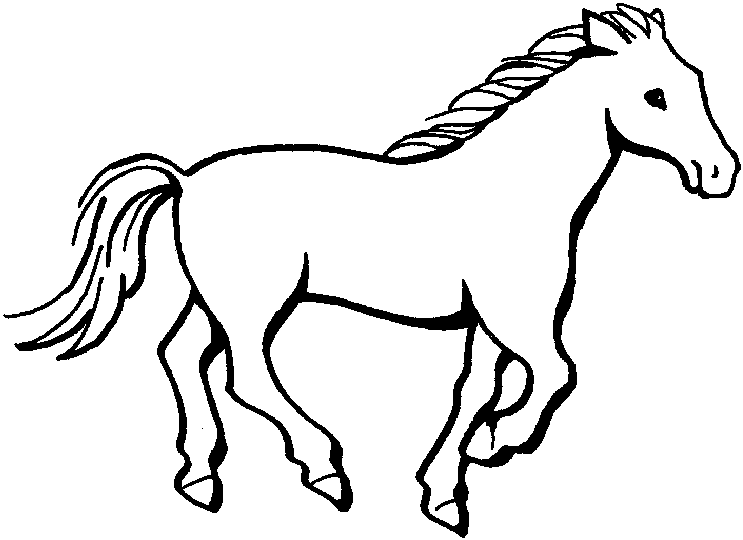 Je colorie si j’entends le son [ e ]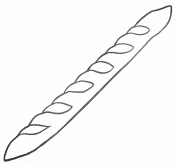 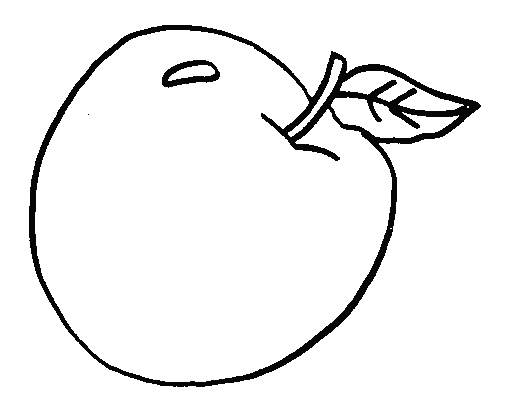 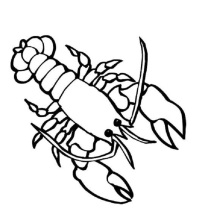 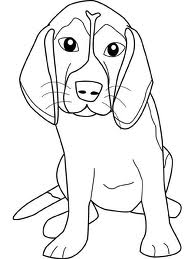 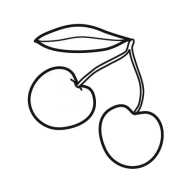 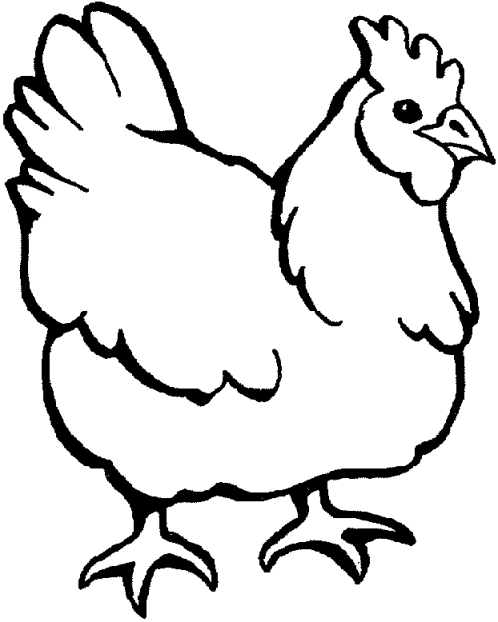 Coche la case où tu entends le son [ e ]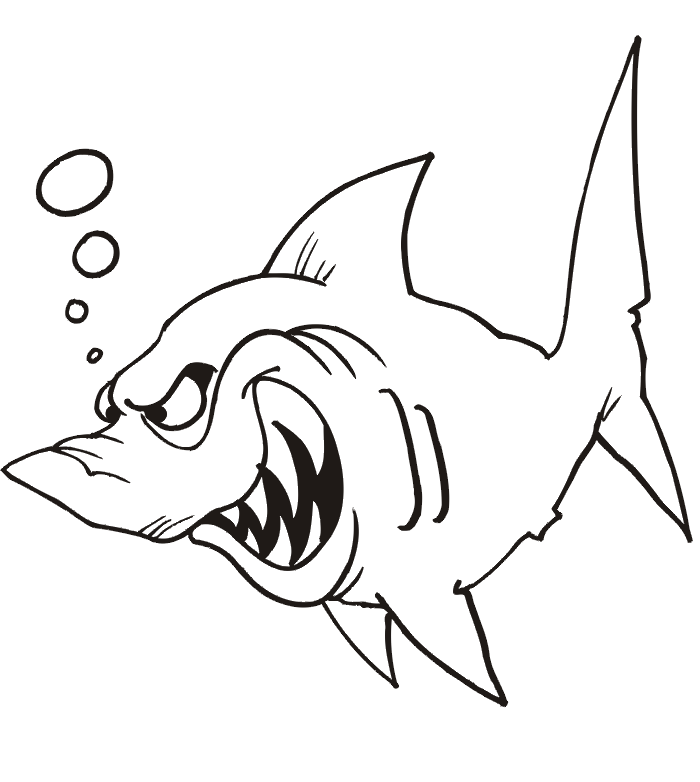 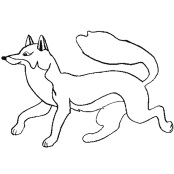 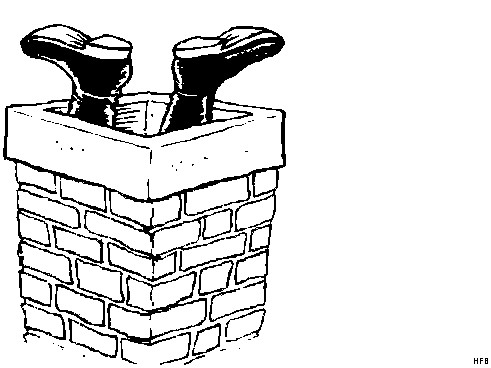 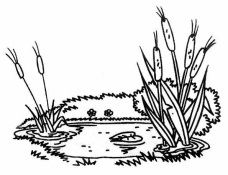 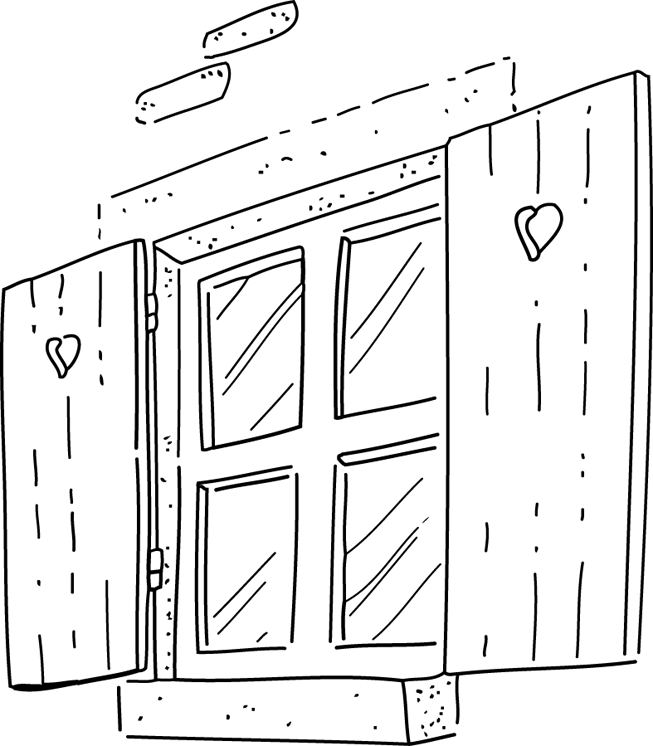     Entoure la lettre o dans  la liste de lettres puis dans les mots suivants :   a  e  l   e   r   t   E    e    l   i    u    e    i    e     u    e  l  i cheval   semaine  Elio    village    tirelire   melon   ²rame        Ecris la lettre e quand tu entends [e]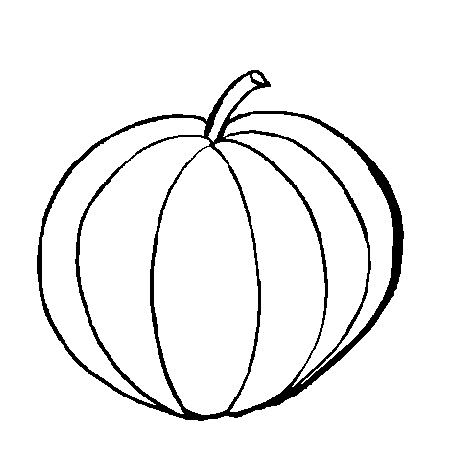 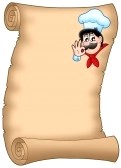 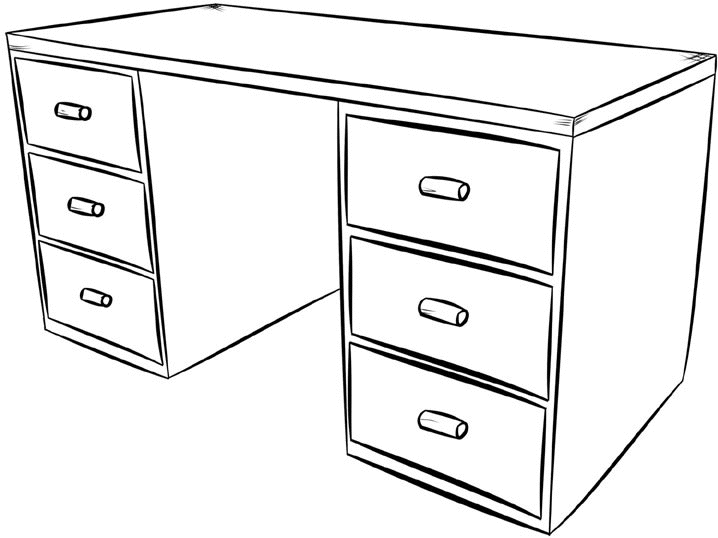 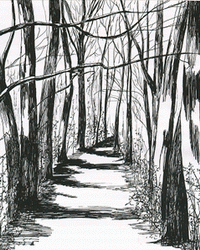 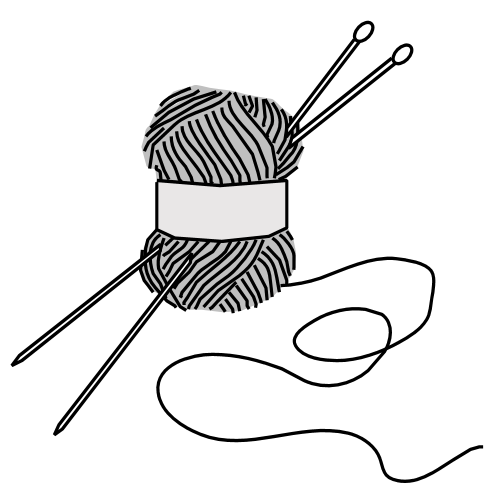  m  lon       m  nu     b  reau          ch  min         p  lote